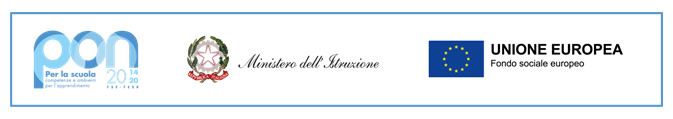 Allegato n. C – Informativa sulla privacySi informa che l’Istituto Omnicomprensivo Luigi Pirandello di Lampedusa e Linosa,  in qualità di Scuola assegnataria di Fondi relativi al progetto PON Fondi Strutturali Europei – Programma Operativo Nazionale “Per la scuola, competenze e ambienti per l’apprendimento” 2014-2020. Avviso prot. n. AOODGEFID/9707 del 27.04.2021 – Realizzazione di percorsi educativi volti al potenziamento delle competenze e per l’aggregazione e la socializzazione delle studentesse e degli studenti nell'emergenza Covid -19 (Apprendimento e socialità).Asse I – Istruzione – FSE “Apprendimento e socialità” – Azione 10.1 “Sostegno agli studenti caratterizzati da particolari fragilità” – Sottoazione 10.1.1A “Interventi per il successo scolastico degli studenti”. Cod. Identificativo Progetto: 10.1.1A-FSEPON-SI-2021-92 CUP J59J21003810006 - AZIONE 10.1.1A “Insieme si cresce” e Sottoazione 10.2.2A “Competenze di base” Cod. Identificativo Progetto: 10.2.2A-FSEPON-SI-2021-94 - CUP J59J21003800006 AZIONE 10.2.2A “Competenze e successo formativo”,ed in riferimento all’attuazione delle proprie attività istituzionali, raccoglie, registra, elabora, conserva e custodisce dati personali identificativi dei soggetti con i quali entra in relazione nell’ambito delle procedure previste nel presente Avviso.In applicazione del D. Lgs. 196/2003, i dati personali sono trattati in modo lecito, secondo correttezza e con adozione di idonee misure di protezione relativamente all’ambiente in cui vengono custoditi, al sistema adottato per elaborarli, ai soggetti incaricati del trattamento.Titolare del Trattamento dei dati è il Dirigente Scolastico, quale Rappresentante Legale dell’Istituto.I dati possono essere comunque trattati in relazione ad adempimenti relativi o connessi alla gestione dell’Istituzione scolastica.I dati in nessun caso vengono trasmessi a soggetti privati senza il preventivo consenso scritto dell’interessato/a.Al soggetto interessato sono riconosciuti il diritto di accesso ai dati personali e gli altri diritti definiti dall’art. 7 del D.Lgs 196/03.Il sottoscritto_________________________________ 	, ricevuta l’informativa di cui all’art. 13 del D.Lgs. 196/03, esprime il proprio consenso affinché i dati personali forniti con la presente richiesta possano essere trattati nel rispetto del D.Lgs. per gli adempimenti connessi alla presente procedura.Lì, ______________________					    Firma								__________________________